  Évaluation de l’atteinte des objectifs  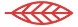 Objectif 1 : ____________________________________________________________________Objectif 2 : ____________________________________________________________________Objectif 3 : ____________________________________________________________________Résultat attenduDonnées recueilliesÉvaluation de l’atteinte et justificationÉvaluation de l’atteinte et justification1       2       3       4       5       (1 = Peu satisfaisant ; 5 = Très satisfaisant)Justification :1       2       3       4       5       (1 = Peu satisfaisant ; 5 = Très satisfaisant)Justification :Résultat attenduDonnées recueilliesÉvaluation de l’atteinte et justification Évaluation de l’atteinte et justification 1       2       3       4       5       (1 = Peu satisfaisant ; 5 = Très satisfaisant)Justification :1       2       3       4       5       (1 = Peu satisfaisant ; 5 = Très satisfaisant)Justification :Résultat attenduDonnées recueilliesÉvaluation de l’atteinte et justification Évaluation de l’atteinte et justification 1       2       3       4       5       (1 = Peu satisfaisant ; 5 = Très satisfaisant)Justification :1       2       3       4       5       (1 = Peu satisfaisant ; 5 = Très satisfaisant)Justification :